DOKTORA TEZİ  BASKI ÖNCESİ KONTROL FORMUTEZ DANIŞMANI VE JÜRİ ÜYESİ DEĞERLENDİRMESİ	Danışmanlığını / jüri üyeliğini yaptığım ve yukarıda bilgileri verilen yüksek lisans / doktora öğrencisinin hazırlamış olduğu tezin şekil ve içerik açısından incelenmesi tarafımca, Enstitü Tez Hazırlama Yazım Kılavuzuna göre yapılmış olup, tezin bu haliyle basılması tarafımca uygun görülmüştür.                                                                                                                              ……./……./…….								               Tez Danışmanı/Jüri Üyesi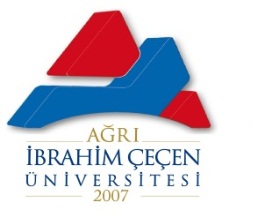 T.C. AĞRI İBRAHİM ÇEÇEN ÜNİVERSİTESİLİSANSÜSTÜ EĞİTİM ENSTİTÜSÜ                      ÖĞRENCİNİNAdı SoyadıÖĞRENCİNİNNumarasıÖĞRENCİNİNAnabilim DalıÖĞRENCİNİNBilim DalıÖĞRENCİNİNDanışmanı (Unvanı, Adı Soyadı)Tezin Adı